ЧЕРКАСЬКА МІСЬКА РАДА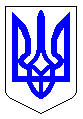 ЧЕРКАСЬКА МІСЬКА РАДАВИКОНАВЧИЙ КОМІТЕТРІШЕННЯВід 28.07.2021 № 768Про дозвіл на видачу ордерівфізичним та юридичним особамна видалення аварійних, фаутнихта сухостійних деревВідповідно до пп. 7 п. а статті 30 Закону України «Про місцеве самоврядування в Україні», статті 28 Закону України «Про благоустрій населених пунктів», п.п. 2 п. 2 Порядку видалення дерев, кущів, газонів і квітників у населених пунктах, затвердженого постановою Кабінету Міністрів України від 01.08.2006  № 1045, згідно з Правилами утримання зелених насаджень у населених пунктах України, затверджених наказом Міністерства будівництва, архітектури та житлово-комунального господарства України від 10.04.2006   №   105, враховуючи пропозиції комісії для обстеження зелених насаджень, виконавчий комітет Черкаської міської радиВИРІШИВ:Доручити голові комісії для обстеження зелених насаджень 
Гусаченку В.В. видати ордери фізичним та юридичним особам на видалення аварійних, фаутних та сухостійних дерев на території міста відповідно до акту від 14.06-16.07.2021 № 9.Фізичним та юридичним особам роботи із видалення дерев замовляти у спеціалізованих підприємствах міста, які укомплектовані спеціальною технікою та механізмами, кваліфікованими спеціалістами, відповідно до пункту 5.8 Правил утримання зелених насаджень у населених пунктах України та укласти договір на проведення утилізації відходів деревини.Контроль за виконанням рішення покласти на директора департаменту житлово-комунального комплексу Яценка О.О. Перший заступник міського голови з питань діяльності виконавчих органів ради				   С.О.ТищенкоА К Т  № 9обстеження зелених насаджень, що підлягають видаленнюм. Черкаси								               14.06-16.07.2021 р.Комісія, призначена рішенням виконавчого комітету Черкаської міської ради від 02.06.2009 № 664 зі змінами, в складі:Обстеження зелених насаджень пов'язано з видаленням зелених насаджень у зв`язку з аварійним та сухостійним станомЗелені насадження, що підлягають видаленнюРазом підлягає знесенню 379 дерева, __ кущів.Всього видаляється:Дерев __379__одиницьКущів_____одиницьГазонів__________ гаКвітників_____м2Видалення зелених насаджень проводиться без сплати відновлювальної вартості відповідно до п. 6 Порядку видалення дерев, кущів, газонів та квітників, затвердженого Постановою КМУ від 01.08.2006 р. № 1045.Скорочення:НПУ – дерева, пошкоджені через несприятливі погодні умови;НУ – дерева всохли чи набули аварійності в результаті неналежного утримання;ДБН – дерева ростуть з порушенням ДБН, загрожують інженерним мережам;ПСПР – дерева пошкоджені до ступеня припинення (неприпинення) росту;ВМ – дерева, що досягли вікової межі;Ф – фаутні дерева, з дуплами, уражені хворобами та шкідниками;АН – аварійно-нахилені дерева, можливе падіння чи обламування гілля;ПКС – пошкодження кореневої системи під час ремонту, облаштування доріг та тротуарів.ВИСНОВОК КОМІСІЇ:	Департаменту житлово-комунального комплексу підготувати проект рішення МВК «Про видалення дерев», на підставі якого видати ордер. Примітка: роботи по видаленню зелених насаджень виконуються спеціалізованим підприємством тільки на підставі ордера, виданого департаментом житлово-комунального комплексу.Голова комісії:Гусаченко В.В.- начальник відділу екології департаменту житлово-комунального комплексу Черкаської міської ради, голова комісіїЧлени комісії:Бакум О.М.- заступник начальника відділу екології департаменту житлово-комунального комплексу Черкаської міської ради, заступник голови комісіїПредставник заявника:Коцюба А.Є.- головний спеціаліст відділу екології департаменту житлово-комунального комплексу Черкаської міської ради, секретар комісії Регурецький Р.М.- головний спеціаліст управління інспектування Черкаської міської радиСтрижак О.В.- головний спеціаліст відділу містобудівного кадастру та ГІС управління планування та архітектури департаменту архітектури та містобудування Черкаської міської ради- представник Державної екологічної інспекції Центрального округу№з/падресавид зелених насадженьВисота (м)вік (рік)діаметр стовбуракількістьЯкісний стан зелених насаджень , причини аварійностіпідлягають знесеннюпідлягають пересаджуванню12345678910вул. Г.Момоти 15/1береза935402сухост.видаленнявул. Набережна за причалом №5сосна1150321сухост.видаленнявул. Набережна за причалом №5сосна1150361сухост.видаленнявул. Набережна за причалом №5сосна1150401авар., АНвидаленняб-р Шевченка, 56липа840401сухост.видаленняпарк Першої міської лікарні та прилегла територіясосна1350681сухост.видаленняпарк Першої міської лікарні та прилегла територіясосна1350481сухост.видаленняпарк Першої міської лікарні та прилегла територіясосна1350561сухост.видаленняпарк Першої міської лікарні та прилегла територіядуб1260881сухост.видаленняпарк Першої міської лікарні та прилегла територіядуб1260961сухост.видаленнявул. Пастерівська, 331вишня325241сухост.видаленнявул. Пастерівська, 331абрикос425321сухост.видаленнявул. Нарбутівська вздовж ДНЗбереза930361сухост.видаленнявул. Нарбутівська вздовж ДНЗбереза930402сухост.видаленняб-р Шевченка між вул. Університетською та вул. Казбетськоюкаштан845401сухост.видаленнявул. Грузиненка, 14сосна1260402сухост.видаленнявул. Грузиненка, 14сосна1260321сухост.видаленнявул. Свято-Макаріївська між вул. Смілянською та                пров. Ушаковаклен940801сухост.видаленнявул. Благовісна, 220клен845401авар.видаленовпаввул. Б.Хмельницького між вул. Гоголя та вул. Благовісноюклен845401авар., ВМвидаленнявул. М.Залізняка вздовж Ботанічного садубереза935401сухост.видаленнявул. М.Залізняка вздовж Ботанічного садубереза935441сухост.видаленнявул. М.Залізняка вздовж Ботанічного садубереза935361сухост.видаленнявул. М.Залізняка між вул. О. Маламужа та вул. Пилипенка клен830361сухост.видаленнявул. М.Залізняка між вул. О. Маламужа та вул. Пилипенка вишня520121сухост.видаленняВул. вул. О.Дашкевича вздовж Будинку офіцерівбереза835402сухост.видаленоВул. вул. О.Дашкевича вздовж Будинку офіцерівбереза835441сухост.видаленотериторія Будинку офіцерівтополя1245761сухост.видаленнятериторія Будинку офіцерівтополя1245681сухост.видаленнятериторія Будинку офіцерівберест1045561авар.видаленнявул. Надпільна неподалік з  вул. М.Грушевськогоабрикос530521авар., АНвидаленовул. Гагаріна – вул. С.Смірноваберест930441авар.видаленовпаввул. Добровольського, 8 ЖБК 63акація1350641авар.видаленнявул. Добровольського, 8 ЖБК 63акація1250521авар.видаленнявпаловул. Гагарінаклен315123ПСПРвидаленнявул. С.Амброса напроти № 31гледичія940321сухост.видаленнявул. С.Амброса, 48горобина 620321сухост.видаленнявул. С.Амброса – вул. Іллєнкаклен830401сухост.видаленнявул. Дахнівська, 34 дуб1460721авар.видаленовул. Лісова просікабереза925443сухост.видаленнявул. Лісова просікабереза925402сухост.видаленнявул. Лісова просікабереза925482сухост.видаленовул. Лісова просікабереза925321сухост.видаленнявул. Можайськогоклен1225401сухост.видаленнявул. Грузиненка, 5/2сосна1360561сухост.видаленнявулб-р Шевченка – вул.  Можайськоготуя530281сухост.видаленнявул. Дахнівська парк Першої міської лікарні та прилегла територіяшовковиця620321сухост.видаленнявул. Дахнівська парк Першої міської лікарні та прилегла територіяшовковиця620361сухост.видаленнявул. Дахнівська парк Першої міської лікарні та прилегла територіясосна1260481сухост.видаленнявул. Набережна за причалом та Робінзономсосна1260402сухост.видаленнявул. Набережна за причалом та Робінзономсосна1260362сухост.видаленнявул. Набережна за причалом та Робінзономсосна1260322сухост.видаленнявул. Набережна за причалом та Робінзономсосна1260281сухост.видаленнявул. Набережна за причалом та Робінзономсосна1260361сухост.видаленнявул. Дахнівська біля лікарніклен925282авар., ПСПРвидаленняпров. Медичний біля ДНЗ № 74сосна1360561авар.видаленняпров. Медичний біля ДНЗ № 74сосна1360521авар.видаленняпров. Медичний біля ДНЗ № 74сосна1360481авар.видаленняпров. Медичний біля ДНЗ № 74сосна1360442авар.видаленняпров. Медичний біля ДНЗ № 74сосна1360402авар.видаленняпров. Медичний біля ДНЗ № 74сосна1360601авар.видаленнявул. Одеська – вул. І.Момотатополя1245521авар.видаленовпаловул. Гоголя, 337ялина525161сухост.видаленняб-р Шевченка, 349 ОСББяблуня635242авар.видаленовул. І.Франка, 99-103шовковиця950481авар.видаленовпаловул. І.Франка, 99-103черемха520162авар.видаленовул. І.Франка, 99-103черемха520121авар.видаленовул. І.Франка, 99-103черемха520241авар.видаленовул. І.Франка, 99-103вишня525161авар.видаленовул. Лісова просіка біля дит.майд. та мед.центрасосна1360401сухост.видаленовул. Лісова просіка біля дит.майд. та мед.центрасосна1360561сухост.видаленовул. Лісова просіка біля дит.майд. та мед.центрасосна1360441сухост.видаленовул. Лісова просіка біля дит.майд. та мед.центраклен725201сухост.видаленовул. Сурікова між Укрмедцентром та ж/д переїздомтополя 1250761сухост.видаленнявул. Сурікова між Укрмедцентром та ж/д переїздомтополя 1250484сухост.видаленнявул. Сурікова між Укрмедцентром та ж/д переїздомтополя 1250563сухост.видаленнявул. Сурікова між Укрмедцентром та ж/д переїздомтополя 1250522сухост.видаленнявул. Сурікова між Укрмедцентром та ж/д переїздомтополя 1250401сухост.видаленнявул. Сурікова між № 12 та МАІСтополя 1250483сухост.видаленнявул. Сурікова між № 12 та МАІСтополя 1250682сухост.видаленнявул. Сурікова між № 12 та МАІСтополя 1250741сухост.видаленнявул. Сурікова між № 12 та МАІСтополя 1250401сухост.видаленнявул. Сурікова між № 12 та МАІСтополя 1250523сухост.видаленнявул. Сурікова між № 12 та МАІСтополя 1250562сухост.видаленнявул. Сурікова між № 8 та № 10тополя 1250441сухост.видаленнявул. Сурікова між № 8 та № 10тополя 1250482сухост.видаленнявул. Чехова – вул. Нарбутівськаклен825401сухост.видаленнявул. В.Чорновола, 249 /1 поліція клен935561авар., НПУвидаленнярозчахн.вул. В.Чорновола, 249 /1 поліція тополя1150901сухост.видаленнявул. В.Чорновола, 249 /1 поліція тополя1150641сухост.видаленнявул. Добровольчих  батальйонів, 175горіх 628241авар., ВМвидаленняб-р Шевченка між вул. О.Дашкевича та вул. Лазаревалипа740351сухост.видаленнявул. Можайського, 109береза945441сухост.видаленнявул. Гоголя, 205-207липа1240481сухост.видаленнявул. Гоголя, 353 заїзд до № 375ясень1240441авар.видаленнявул. Гоголя, заїзд між №358- 360 містошовковиця1045481авар., АНвидаленнявул. Свято-Макаріївська, 58 містогоріх925161сухост.видаленнявул. Свято-Макаріївська, 58 містогоріх925201сухост.видаленняб-р Шевченка, 79 ЧНУбереза1250481сухост.видаленняб-р Шевченка, 81 ЧНУклен520161сухост.видаленнявул. Хрещатик, 62 ЧНУгоробина630281сухост.видаленнявул. Гуржіївська, 42 НЯгруша635441сухост.видаленнявул. Гуржіївська, 42 НЯслива420201сухост.видаленнявул. Гуржіївська, 42 НЯабрикос630361сухост.видаленнявул. Пилипенка, 4 Будинок дитиниклен835201сухост.видаленнявул. Пилипенка, 4 Будинок дитинигоробина630241сухост.видаленнявул. Пилипенка, 4 Будинок дитинигоробина630161сухост.видаленнявул. Пилипенка, 4 Будинок дитинигоробина630201сухост.видаленнявул. Пилипенка, 4 Будинок дитинигоробина63012,161сухост.видаленнявул. Пилипенка, 4 Будинок дитинигоробина630121сухост.видаленнявул. Пилипенка, 4 Будинок дитиниклен835121Фвидаленнявул. Пилипенка, 4 Будинок дитиниклен835162Фвидаленнявул. Пилипенка, 4 Будинок дитиниклен835361Фвидаленнявул. Пилипенка, 4 Будинок дитиниклен835321Фвидаленнявул. Пилипенка, 4 Будинок дитиниклен835281Фвидаленнявул. Пилипенка, 4 Будинок дитиниклен835241Фвидаленнявул. Пилипенка, 4 Будинок дитиниклен835481Фвидаленнявул. Пилипенка, 4 Будинок дитиниабрикос73524,20,361авар.видаленнявул. Пилипенка, 4 Будинок дитиничерешня745481авар., ВМвидаленнявул. Пилипенка, 4 Будинок дитиничерешня745361авар., ВМвидаленнявул. Пилипенка, 4 Будинок дитиничерешня745441авар., ВМвидаленнявул. Пилипенка, 4 Будинок дитинияблуня525161сухост.видаленнявул. Пилипенка, 4 Будинок дитинивишня42081сухост.видаленнявул. Пилипенка, 4 Будинок дитинигоріх51582сухост.видаленнявул. Верхня Горова, 41/2- 43  містоклен1245481суховерхийвидаленнявул. В.Чорновола, 243/1тополя1150521сухост.видаленнявул. Надпільна, 470 ДНЗялина1050481авар, АН.видаленнявул. Митницька, 36 містоклен635321сухост.видаленовул. Сумгаїтськаклен635242сухост.видаленовул. Сумгаїтськаклен635283сухост.видаленовул. Сумгаїтськаклен635325сухост.видаленовул. М.Грушевського, 136/1  ДНЗ № 76абрикос725361сухост.видаленнявул. Гоголя, 389/1 конт.майд.верба945402сухост.видаленнявул. Пр.Лазаренка, 12 містотополя1240361сухост.видаленнявул. Пр.Лазаренка, 12 – вул. Руставігоробина835321сухост.видаленнявул. Пр.Лазаренка, 12 – вул. Руставіабрикос640361сухост.видаленнявул. Благовісна, 398 КП «Благоустрій»груша1050801авар., ВМвидаленнявул. Благовісна, 398 КП «Благоустрій»груша1050681авар., ВМвидаленнявул. Благовісна, 398 КП «Благоустрій»акація12501001авар., ВМвидаленнявул. Благовісна, 398 КП «Благоустрій»клен10501201авар., ВМвидаленнявул. Благовісна, 398 КП «Благоустрій»клен415161авар., ВМвидаленнявул. Благовісна, 398 КП «Благоустрій»шовковиця525241авар., ВМвидаленнявул. Благовісна, 398 КП «Благоустрій»яблуня440482авар., ВМвидаленнявул. Благовісна, 398 КП «Благоустрій»абрикос840401авар., ВМвидаленнявул. Кобзарська 76акація1260521авар.видаленовпаловул. С.Кішки – вул. Чікованіакація1260521авар.видаленовпаловул. Г.Дніпра – вул. Козацькаклен41581ПСПРвидаленнявул. О.Дашкевича, 4клен835281авар.видаленовпалопр. Мирний, 1 абрикос745441авар., ВМвидаленняпров. Медичний, 4  Лісове господарствобереза935361сухост.видаленняпров. Медичний, 4  Лісове господарствобереза935402сухост.видаленняпров. Медичний, 4  Лісове господарствобереза935441сухост.видаленняЧеркаський міський  зоологічний парк «Рошен»липа1045201сухост.видаленняЧеркаський міський  зоологічний парк «Рошен»верба945401сухост.видаленняЧеркаський міський  зоологічний парк «Рошен»клен725167сухост.видаленняЧеркаський міський  зоологічний парк «Рошен»клен725122сухост.видаленняЧеркаський міський  зоологічний парк «Рошен»горобина725123сухост.видаленняЧеркаський міський  зоологічний парк «Рошен»горобина725166сухост.видаленняЧеркаський міський  зоологічний парк «Рошен»горобина725206сухост.видаленняЧеркаський міський  зоологічний парк «Рошен»горобина725244сухост.видаленняЧеркаський міський  зоологічний парк «Рошен»ялина945121сухост.видаленняЧеркаський міський  зоологічний парк «Рошен»ялина945163сухост.видаленняЧеркаський міський  зоологічний парк «Рошен»ялина945201сухост.видаленняЧеркаський міський  зоологічний парк «Рошен»береза12351615сухост.видаленняЧеркаський міський  зоологічний парк «Рошен»береза12352017сухост.видаленняЧеркаський міський  зоологічний парк «Рошен»береза12352417сухост.видаленняЧеркаський міський  зоологічний парк «Рошен»береза12352812сухост.видаленняЧеркаський міський  зоологічний парк «Рошен»береза12353213сухост.видаленняЧеркаський міський  зоологічний парк «Рошен»береза12354011сухост.видаленняЧеркаський міський  зоологічний парк «Рошен»береза12353612сухост.видаленняЧеркаський міський  зоологічний парк «Рошен»береза1235449сухост.видаленняЧеркаський міський  зоологічний парк «Рошен»тополя1235601сухост.видаленняЧеркаський міський  зоологічний парк «Рошен»тополя1235481сухост.видаленняЧеркаський міський  зоологічний парк «Рошен»тополя1235441сухост.видаленняЧеркаський міський  зоологічний парк «Рошен»тополя1235601сухост.видаленняЧеркаський міський  зоологічний парк «Рошен»тополя1235281сухост.видаленняЧеркаський міський  зоологічний парк «Рошен»тополя1235321сухост.видаленняЧеркаський міський  зоологічний парк «Рошен»тополя1235202сухост.видаленняЧеркаський міський  зоологічний парк «Рошен»тополя1235161сухост.видаленняЧеркаський міський  зоологічний парк «Рошен»тополя1235241сухост.видаленняЧеркаський міський  зоологічний парк «Рошен»клен10302014сухост.видаленняЧеркаський міський  зоологічний парк «Рошен»клен103012,16,201сухост.видаленняЧеркаський міський  зоологічний парк «Рошен»горіх720122сухост.видаленняЧеркаський міський  зоологічний парк «Рошен»горіх72081сухост.видаленняЧеркаський міський  зоологічний парк «Рошен»граб1130122сухост.видаленняЧеркаський міський  зоологічний парк «Рошен»граб1130167сухост.видаленняЧеркаський міський  зоологічний парк «Рошен»граб1130201сухост.видаленняЧеркаський міський  зоологічний парк «Рошен»сосна1345281сухост.видаленнявул. Гоголя, 242 Станція переливання кровітополя10451301авар., ВМвидаленнявул. Гоголя, 242 Станція переливання кровітополя1045601авар., ВМвидаленнявул. Гоголя, 242 Станція переливання кровітополя1045561авар., ВМвидаленнявул. Гоголя, 242берест1145601сухост.видаленнявсьоговсьоговсьоговсьоговсього379 дерев 379 дерев 379 дерев 379 дерев Голова комісії:______________Гусаченко В.В.Члени комісії:______________Бакум О.М.______________Коцюба А.Є.______________Регурецький Р.М.______________Стрижак О.В.